КАРАР                                                                       ПОСТАНОВЛЕНИЕ             30 сентября 2020 й                                  №     12                              30 сентября 2020 гО проведении месячника гражданской обороны на территории Иликовского сельсовета муниципального района Благовещенский район РеспубликиБашкортостанВо исполнение Плана основных мероприятий муниципального района Благовещенский район Республики Башкортостан в области гражданской обороны, предупреждения и ликвидации чрезвычайных ситуаций, обеспечения пожарной безопасности и безопасности людей на водных объектах на 2020 год Администрация сельского поселения Иликовский сельсовет муниципального района Благовещенский район Республики Башкортостан ПОСТАНОВЛЯЕТ:1. Провести в период с 1 по 31 октября 2020 года Месячник гражданской обороны на территории сельского поселения Иликовский сельсовет муниципального района Благовещенский район  Республики Башкортостан.2. Утвердить прилагаемый План проведения Месячника гражданской обороны на территории сельского поселения Иликовский сельсовет муниципального района Благовещенский район Республики Башкортостан в период с 1 по 31 октября 2020 года.3. Принять участие во Всероссийской штабной тренировке по гражданской обороне 2 октября 2020 года.4. Представлять в сектор по мобилизационной подготовке и гражданской защите Администрации Муниципального района Благовещенский район Республики Башкортостан на электронный адрес: sektor_gz@rambler.ru еженедельно по пятницам в период проведения Месячника гражданской обороны информацию о проведенных мероприятиях за неделю, до 5 ноября 2020 года направить итоговый отчет о проведении Месячника гражданской обороны на территории сельского поселения Иликовский сельсовет муниципального района Благовещенский район Республики Башкортостан.5. Контроль за исполнением данного постановления возложить на управляющего делами Ахметдинову Л.А.Глава сельского поселения                                                   Д.З. Батршин Приложениек Постановлению Администрациисельского поселения Иликовский сельсоветмуниципального района Благовещенский районРеспублики Башкортостанот «30» сентября 2020г. №12ПланПроведения Месячника гражданской обороны на территориисельского поселения Иликовский сельсовет муниципального района Благовещенский район Республики Башкортостанв период с 1 по 31 октября 2020 года.АУЫЛ  БИЛӘМӘҺЕ ХАКИМИӘТЕ ИЛЕКАУЫЛ СОВЕТЫМУНИЦИПАЛЬ РАЙОНЫНЫҢБЛАГОВЕЩЕН РАЙОНЫБАШКОРТОСТАН РЕСПУБЛИКАhЫ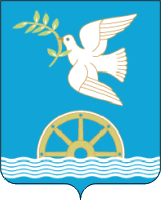 АДМИНИСТРАЦИЯ СЕЛЬСКОГО ПОСЕЛЕНИЯ ИЛИКОВСКИЙ СЕЛЬСОВЕТМУНИЦИПАЛЬНОГО РАЙОНА БЛАГОВЕЩЕНСКИЙ РАЙОН РЕСПУБЛИКИ БАШКОРТОСТАН№п/пНаименование мероприятийСрок исполненияИсполнители12341Разработка и утверждение распорядительных документов, планов и проведения Месячника гражданской обороны предприятий, организаций и учреждений муниципального района Благовещенский район Республики Башкортостандо 30 сентябряАдминистрация сельского поселения Иликовский сельсовет муниципального района Благовещенский район Республики Башкортостан2Организация освещения в средствах массовой информации мероприятий, посвященных 88-годовщине образования гражданской обороны, в том числе размещение статей и публикаций по данной тематикес 1 по 31 октябряАдминистрация сельского поселения Иликовский сельсовет муниципального района Благовещенский район Республики Башкортостан3Информирование населения о проводимых мероприятий по подготовке к штабной тренировке по гражданской обороне и планируемой проверке систем оповещения с использованием средств массовой информации, а также комплексной системы экстренного оповещения населения (КСЭОН)до 1 октября Благовещенский ИЦ – филиал ГУП РБ Издательский дом «Республика Башкортостан» ООО «ТВ-Блик»4Участие в штабной тренировке по гражданской обороне 2 октябряАдминистрация сельского поселения Иликовский сельсовет муниципального района Благовещенский район Республики Башкортостан5Проведение учений, тренировок и практических занятий по гражданской обороне с организациями и населением на объектах гражданской обороны по выполнению и изучению основных способов защиты населения: предоставление средств индивидуальной и комплексной защитыс 1 по 31 октябряАдминистрация сельского поселения Иликовский сельсовет муниципального района Благовещенский район Республики Башкортостан6Организация проведения тренировок на объектах с массовым пребыванием людей с отработкой вопросов оповещения и эвакуации людей при чрезвычайных ситуациях и пожарахс 1 по 31 октябряАдминистрация сельского поселения Иликовский сельсовет муниципального района Благовещенский район Республики Башкортостан7Проведение смотра-готовности сил гражданской обороны, в том числе нештатных аварийно-спасательных формирований (далее НАСФ) и формирований по обеспечению выполнения мероприятий по гражданской обороне (далее – НФГО)с 1 по 31 октябряАдминистрация сельского поселения Иликовский сельсовет муниципального района Благовещенский район Республики Башкортостан8Проведение инструкторско-методических занятий с учащимися образовательных учреждений по вопросам выполнения мер безопасности на водных объектах в осенне-зимний периодс 1 по 31 октябряУправление образования9Обновление стендов и материалов наглядной агитации в помещениях учебно-консультационных пунктов по гражданской обороне и чрезвычайным ситуациямс 1 по 31 октябряАдминистрация сельского поселения Иликовский сельсовет муниципального района Благовещенский район Республики БашкортостанУправление образования10Организация подготовки и переподготовки должностных лиц единой государственной системы предупреждения и ликвидации чрезвычайных ситуаций в Государственное бюджетное образовательное учреждение «Учебно-методический центр по гражданской обороне и чрезвычайным ситуациям Республики Башкортостан»Администрация сельского поселения Иликовский сельсовет муниципального района Благовещенский район Республики Башкортостан11Информирование населения о правилах безопасного поведения при возникновении или угрозе возникновения чрезвычайных ситуаций, показные занятия с населением по правилам использования средств индивидуальной и коллективной защиты, способам эвакуации и другим навыкам безопасности жизнедеятельностис 1 по 31 октябряАдминистрация сельского поселения Иликовский сельсовет муниципального района Благовещенский район Республики Башкортостан12 Предоставление еженедельной информации (по пятницам) о ходе выполнения мероприятий Месячника гражданской обороныЕженедельно по  пятницамАдминистрация сельского поселения Иликовский сельсовет муниципального района Благовещенский район Республики Башкортостан